РукавичкаСценарий для постановки украинской народной сказки в домашнем кукольном театреДействующие лица:Мышка
Зайчик
Лисичка
Волк
Кабан
Медведь
Собака
РассказчикНа первом плане слева и справа несколько заснеженных деревьев. Возле деревьев слева лежит рукавичка. На втором плане - зимний лес.РассказчикЛюли-люли, тили-тили!
Зайцы по воду ходили,
И из речки, как ковшами,
Воду черпали ушами,
А потом домой носили.
Тесто для лапши месили.
На ушах развесили -
Очень было весело!
Но случаются в лесах
Позанятней чудеса!
Эта сказка-невеличка
Про зверей и рукавичку.
По лесу старик гулял,
Рукавичку потерял -
Рукавичку новую,
Теплую, пуховую.Из-за деревьев справа появляется Мышка.МышкаЯ под кустиком сижу
И от холода дрожу.
Рукавичка - это норка!
Побегу я к ней с пригорка -
Это норка новая,
Теплая, пуховая!Мышка бежит к рукавичке и прячется в ней. На полянке из-за деревьев справа появляется Зайчик.ЗайчикПрыгал зайчик вдоль опушки,
У него замерзли ушки.
И куда теперь мне деться,
Где несчастному согреться?Зайчик подбегает к рукавичке.ЗайчикКто внутри - зверек иль птичка?
Есть кто в этой рукавичке?Мышка выглядывает из рукавички.МышкаЭто Мышка-поскребушка!ЗайчикТы пусти меня, норушка!
Очень мерзнет Зайчик,
Зайчик-побегайчик!МышкаНам обоим места хватит.
Мягче здесь, чем на кровати -
Рукавичка новая,
Теплая, пуховая!Мышка и Зайчик прячутся в рукавичку. На полянке из-за деревьев справа появляется Лисичка.ЛисичкаОй, спасите, дед Мороз
Укусил меня за нос,
По пятам за мной бежит -
Хвост от холода дрожит!
Отвечайте вы лисичке,
Кто ютится в рукавичке?Из рукавички выглядывает Мышка.МышкаЯ вот Мышка-поскребушка,
Длиннохвостая норушка!Мышка прячется, из рукавички выглядывает Зайчик.ЗайчикЯ вот Зайчик-побегайчик,
В рукавичку залезайчик!ЛисичкаПожалейте вы лисичку
И пустите в рукавичку!ЗайчикНам троим здесь места хватит.
Мягче здесь, чем на кровати -
Рукавичка новая,
Теплая, пуховая!Зайчик и Лисичка прячутся в рукавичку. На полянке из-за деревьев справа появляется Волк.ВолкНа луну я ночью выл
И от холода простыл.
Громко серый волк чихает -
Зуб на зуб не попадает.
Эй, честной лесной народ,
Кто, скажите, здесь живет?Из рукавички выглядывает Мышка.МышкаЯ вот Мышка-поскребушка,
Длиннохвостая норушка!Мышка прячется, из рукавички выглядывает Зайчик.ЗайчикЯ вот Зайчик-побегайчик,
В рукавичку залезайчик!Зайчик прячется, из рукавички выглядывает Лисичка.ЛисичкаЯ пушистая Лисичка,
В рукавичке всем сестричка!ВолкВы меня пустите жить,
Вас я буду сторожить!ЛисичкаЧетверым здесь места хватит.
Мягче здесь, чем на кровати -
Рукавичка новая,
Теплая, пуховая!Волк и Лисичка прячутся в рукавичку. На полянке из-за деревьев справа появляется Кабан.КабанХрю! Совсем замерз бочок,
Мерзнут хвост и пятачок!
Рукавичка эта кстати!Из рукавички выглядывает Мышка.МышкаМеста здесь тебе не хватит!КабанВлезу я уж как-нибудь!Мышка и Кабан прячутся в рукавичку. Из рукавички выглядывает Лисичка.ЛисичкаТесно здесь! Ну, просто жуть!Лисичка снова прячется в рукавичку. Из-за деревьев справа выходит Медведь.МедведьМерзнет Мишка косолапый
Мерзнет нос и мерзнут лапы.
Нету у меня берлоги!
Что тут, посреди дороги?
Рукавичка подойдет!
Кто, скажите, в ней живет?Из рукавички выглядывает Мышка.МышкаЯ вот Мышка-поскребушка,
Длиннохвостая норушка!Мышка прячется, из рукавички выглядывает Зайчик.ЗайчикЯ вот Зайчик-побегайчик,
В рукавичку залезайчик!Зайчик прячется, из рукавички выглядывает Лисичка.ЛисичкаЯ пушистая Лисичка,
В рукавичке всем сестричка!Лисичка прячется, из рукавички выглядывает Волк.ВолкЗдесь еще живет волчок,
Теплый серенький бочок!Волк прячется, из рукавички выглядывает Кабан.КабанНу а я кабан-клыкан,
Рукавичку затыкан!МедведьЧто-то вас тут многовато,
Я залезу к вам, ребята?КабанНет!Медведь (примирительно)Да я уж как-нибудь!Кабан и Медведь прячутся в рукавичку. Из нее выглядывает Лисичка.ЛисичкаНегде здесь уже чихнуть!Лисичка снова прячется в рукавичку. Из нее выглядывает Мышка.Мышка (сердито)Толстый, а еще туда же!Мышка прячется в рукавичку.РассказчикТут хватился дед пропажи -
Псу велел назад бежать,
Рукавичку отыскать!Из-за деревьев справа появляется Собака и бежит к рукавичке.СобакаГав-гав-гав! Так вот она!
За версту она видна!
Эй вы, звери там иль птицы,
Быстро брысь из рукавицы!
Если в ней кого застану,
Очень громко лаять стану.
Тут же дед с ружьем придет,
Рукавичку отберет!Из рукавички по очереди выскакивают звери и скрываются в лесу. Собака берет рукавичку и уходит со сцены.РассказчикЗвери очень испугались,
В рассыпную разбежались,
Схоронились кто куда,
И лишились навсегда
Рукавички новой
Теплой и пуховой!Конец.Гуси-лебедиСценарий для постановки русской народной сказки в домашнем кукольном театреДействующие лица:Отец
Мать
Маша
Ванечка
Первый гусь-лебедь
Ежик
Второй гусь-лебедь
Речка
Баба-Яга
Печка
ЯблоняНа переднем плане несколько деревьев слева и справа. Перед деревьями слева стоит изба. На втором плане луг и лес. Из избы выходят мать и отец. В окошко выглядывает Маша.ОтецМы на ярмарку пойдем,
К вечеру нас ждите.
Остаетесь вы вдвоем,
Сильно не шалите!Мать (Маше)За Ваняткой присмотри,
Ты уже большая.ОтецЗа ворота не ходи.
Слышишь, запрещаю!МатьУ купцов из дальних стран
Купим вам обновы.
Маше - шелк на сарафан,
Ване - пояс новый!ОтецУмницею, дочка, будь,
Береги Ванюшу.
Отправляемся мы в путь.Из избы выходит Ванечка и обнимает маму. Она гладит его по голове.МатьВаня, Машу слушай!Мать с отцом идут к лесу и скрываются за деревьями. Ванечка садится у дома.Маша (зевая)Ох, и скучно у ворот
Мне сидеть без дела.
Как бы к девкам в хоровод
Я пойти хотела!
Отлучусь-ка на часок,
Мама не узнает.Маша выходит из избы и дает брату петушка на палочке.МашаПосмотри-ка, петушок
Над тобой летает!
Я пошла, а ты сиди
Смирно под окошком.
Никуда не уходи
И не мучай кошку.Ваня берет петушка, а Маша идет к опушке леса.Маша (поет)За рекою круглый год
Водят девки хоровод.
А как песню запоют,
Ноги сами в пляс идут!
Где вы парни-женихи,
Гармонисты, пастухи?
Приходите поскорей,
С вами будет веселей!Маша скрывается в лесу, через некоторое время из-за деревьев выглядывает Баба-Яга.Баба-ЯгаА мальчишка - ничего,
Закачу пирушку!
Эй, вы где, хватай его
И ко мне в избушку!Баба-Яга прячется, из-за деревьев выходят два гуся-лебедя и идут к Ванечке.Гуси-лебеди (поют хором)Жили у бабуси
Два веселых гуся.
Один утка, другой лебедь -
Два веселых гуся!Гуси останавливаются недалеко от избы.Первый гусь-лебедьЗдравствуй, Ванечка-дружок!
Хочешь прокатиться?
Выходи к нам на лужок,
Будем веселиться!Гуси-лебеди начинают плясать.Гуси-лебеди (поют хором)Ой, пропали гуси,
Сварит нас бабуся!
Один дятел, другой филин,
Сварит, коль упустим!Второй гусь-лебедь (Ванечке)Эй, чего ты там сидишь,
Выходи скорее!
Ну, иди же к нам, малыш,
Вместе веселее!Ванечка бросает петушка и подходит к гусям-лебедям. Они тут же хватают его и тащат в лес. Ванечка смеется.Гуси-лебеди (поют хором)Два веселых гуся
Ваню не укусят!
Один аист, другой страус -
Отнесут к бабусе!Гуси-лебеди скрываются за деревьями. Вскоре оттуда же появляется Маша и идет к дому.МашаНадо мне домой спешить,
Чтоб не заругали.
А иначе станут шить
Сарафан едва ли.
Братец милый, отзовись,
Не пугай сестрицу.
Вправду нет его, кажись.
Что могло случиться?Маша поднимает перо гуся-лебедя.Маша (в ужасе)Ой беда-то!Из-за деревьев выглядывает первый гусь-лебедь.Первый гусь-лебедь (злорадно)Га-га-га!МашаВанечку украли!Первый гусь-лебедь прячется, выглядывает второй.Второй гусь-лебедьСъест его Баба-Яга!
Все! Мы убежали!Гусь-лебедь исчезает, Маша идет к лесу.МашаЧто же делать мне теперь,
Что скажу я маме?
Только вышла я за дверь,
Утащили Ваню!
Как теперь его сыскать
Мне на свете белом?
Не простят отец и мать,
Что недоглядела!
Ну, авось не попаду
В лапы к чуду-юду.
Коли братика найду,
То ругать не будут!Маша скрывается за деревьями. Дом исчезает. Справа появляется печка. Маша выходит из-за деревьев слева и идет к печке.МашаЦелый день я шла сюда -
Сосны все, да ели.
Печка, ты скажи, куда
Гуси полетели?ПечкаПирожков моих ржаных
Ты сперва попробуй.МашаНе хочу! Не ем таких!
Что я дура, чтобы
Есть ржаной, когда у нас
Пышки не едятся?
Отвечай же прям сейчас -
Где искать мне братца?ПечкаПирожочек мой ржаной
Ты сперва попробуй.МашаНу, нельзя же быть такой
Печью твердолобой!
Дальше в лес я побегу.
Кто-нибудь уважит -
Где искать Бабу-Ягу,
Просто так мне скажет!Маша скрывается за печкой. Печка исчезает. Вместо нее появляется яблоня. Маша появляется из-за деревьев слева.МашаВот напасть-то, вот беда!
Комары заели!
Яблоня, скажи куда
Гуси полетели?ЯблоняЯ скажу, но ты сперва
Яблочко попробуй!Маша (возмущенно)Да оно травой трава!
Что я дура, чтобы
Есть дичок, когда у нас
Груши не едятся?
Отвечай же прям сейчас,
Где искать мне братца?ЯблоняКоль не съешь, я не скажу!МашаАх, ты вот какая!
Вот тебе я покажу -
Ветки обломаю!
Дальше в лес я побегу.
Кто-нибудь уважит -
Где искать Бабу-Ягу,
Просто так мне скажет!Маша скрывается за яблоней. Яблоня исчезает. Вместо нее появляется речка. Маша выходит из-за деревьев слева.МашаЭй, кисельны берега,
Реченька молочная,
Ты скажи мне, где Яга?
Есть к ней дело срочное!РечкаЯ скажу, а ты пока
Киселька попробуй,
Выпей, Маша, молочка...МашаЧто я дура, чтобы
Есть кисель, когда у нас
Сливки не едятся?
Отвечай же прям сейчас,
Где искать мне братца?РечкаЯ скажу, а ты кисель
С молочком покушай!МашаЧто ж вы, сговорились все?
Пироги да груши,
А теперь и молоко!
Не хочу, не буду!
Ты скажи мне, далеко
Ванечка отсюда?
Ладно, некогда с тобой
Мне сейчас возиться!
Солнце в небе высоко,
Надо торопиться!Маша скрывается за речкой. Речка исчезает. Маша опять появляется из-за деревьев слева.МашаЗдесь совсем нет никого!Справа выходит ежик.МашаЕжик, где Ванюша?
Но учти, что ничего
Я не буду кушать!ЕжикПрямо, Машенька, иди
Вон по той дорожке.
Скоро встретишь на пути
Дом на курьих ножках.Ежик проходит мимо Маши, а Маша идет дальше и исчезает за деревьями справа, а Ежик за деревьями слева. Справа появляется дом Бабы-Яги. Из избушки выходит Баба-Яга с Ванечкой.Баба-ЯгаГуси-лебеди, ко мне!
Где вас черти носят?Гуси-лебеди выглядывают из-за деревьев слева.Второй гусь-лебедь (первому)Ой, гореть нам всем в огне!
Ой, в котел нас бросит!Баба-ЯгаХватит языком трепать,
По делам мне надо.
Глаз с мальчишки не спускать!Первый гусь-лебедь подходит к Бабе-Яге и ласкается.Первый гусь-лебедьУслужить мы рады!Баба-Яга дает Ванечке печатный пряник. Слева из-за деревьев выглядывает Маша.Баба-ЯгаСкушай, Ванечка-сынок,
Пряничков печатных.
Нагуляй скорей жирок,
Будешь - ужин знатный!Маша (в сторону)Что удумала Яга,
Съесть братишку хочет!Баба-Яга (избушке)Эй, куриная нога,
Жди хозяйку к ночи!Маша прячется за деревьями, а Баба-Яга направляется в ее сторону.Баба-Яга (поет)Я на травушке лесной
Покатаюся!
На пригорке под сосной
Поваляюся!
Всех, кто матушку с отцом
Не послушает,
Я поймаю за крыльцом,
Да и скушаю!Баба-Яга скрывается за деревьями слева. Через некоторое время из-за деревьев выглядывает Маша.Ванечка (смеется)Гуси-гуси!Гуси-лебеди (хором)Га-га-га!Второй гусь-лебедь (первому)Ваньку погоняем?Первый гусь-лебедьЛучше полетим в луга,
Девок попугаем!Второй гусь-лебедьНе ровен час, убежит,
Как бы нас не съели.Первый гусь-лебедьЧто, боишься? Хвост дрожит?Второй гусь-лебедьЛадно, полетели!Машенька прячется, гуси-лебеди идут к лесу.Гуси-лебеди (хором поют)Жили у бабуси
Два веселых гуся!
Один Чижик, другой Пыжик -
Два веселых гуся!Гуси-лебеди скрываются за деревьями. Ванечка оглядывается. Бросает пряник и начинает плакать. Из леса выбегает Маша, хватает братца и бежит назад.МашаУти, маленький, не плачь,
Мы домой вернемся.
Мамка испечет калач,
Сливочек напьемся!
Папка с ярмарки несет
Для тебя сапожки,
И с тобою нас спасет
Он от Бабки-Ешки!Маша с Ванечкой скрываются в лесу. Через некоторое время из него выходит Баба-Яга и идет к своей избушке.Баба-ЯгаРастоплю сейчас я печь,
Будет ужин знатный!
Только сжарить иль испечь
Ваньку, не понятно!Баба-Яга оглядывается и обнаруживает пропажу.Баба-Яга (грозно)Гуси-лебеди, сюда!
Где вас носят черти?Перепуганные гуси-лебеди выглядывают из-за деревьев.Второй гусь-лебедьОй! Беда, беда, беда!
Ой, предаст нас смерти!Баба-ЯгаВсем в погоню! Разыскать
И вернуть обратно!
А не то вас ощипать
Я велю! Понятно?
Далеко им не уйти,
Солнышко садится!
Коль не сможете найти,
В супе вам вариться!Баба-Яга уходит в дом. Гуси-лебеди идут к лесу и скрываются за деревьями слева. Избушка Бабы-Яги исчезает. Слева появляется речка. Из-за деревьев справа выходит Маша с Ванечкой и спешит к речке, все время оглядываясь.МашаРечка-матушка, прости,
Что я нагрубила!
От погони защити!РечкаЯ давно простила.
Спрячу вас, а ты кисель
С молочком покушай!Маша ест кисель. Из-за деревьев появляются гуси-лебеди.Первый гусь-лебедьВон они! Хватай их всех
И тащи на сушу!Маша с Ванечкой прячутся за речкой. Гуси-лебеди подбегают и начинают оглядываться.Второй гусь-лебедьТолько что же были здесь
И куда девались?Первый гусь-лебедьВидно, побежали в лес,
Значит, испугались!Гуси-лебеди исчезают за речкой. Тут же из-за нее появляются Маша с Ванечкой.Маша (с поклоном)Речка-матушка, тебе
От души спасибо!ВанечкаГуси-гуси! Бе-бе-бе!
Там такие рыбы!Маша с Ванечкой скрываются за речкой. Речка исчезает. На ее месте появляется яблоня. Маша с Ванечкой снова выбегают из-за деревьев справа и бегут к яблоне.МашаТы уж, яблонька, прости,
Что я нагрубила!
От погони защити!ЯблоняЯ давно простила.
Спрячу вас, но ты моих
Яблочек откушай!Маша ест яблочко. Из-за деревьев появляются гуси-лебеди.Первый гусь-лебедьВон они! Хватайте их
И к Яге на ужин!Маша с Ванечкой прячутся за яблоней. Гуси-лебеди подбегают и начинают оглядываться.Второй гусь-лебедьТолько что же были здесь
И куда девались?Первый гусь-лебедьВидно, убежали в лес!
Плохо мы подкрались!Гуси-лебеди исчезают за яблоней. Тут же из-за нее появляются Маша с Ванечкой.Маша (с поклоном)Свет мой яблонька, тебе
До земли поклон мой!ВанечкаГуси-гуси! Бе-бе-бе!
Мы почти что дома!Маша с Ванечкой скрываются за яблоней. Яблоня исчезает. На ее месте появляется печка. Маша с Ванечкой снова выходят из-за деревьев справа и бегут к ней.МашаПечка милая, прости,
Что я нагрубила!
От погони защити!ПечкаЯ давно простила.
Спрячу, только пирожок
Мой ржаной откушай!Маша берет пирожок и дает его Ванечке.МашаКушай, Ванечка, дружок,
И сестрицу слушай!Из-за деревьев появляются гуси-лебеди.Первый гусь-лебедь (шепотом второму)Тихо ты, а то спугнешь,
Да пригнись пониже.Второй гусь-лебедь бросается вперед.Второй гусь-лебедь (громко)Врешь, девчонка, не уйдешь!
Вижу я вас! Вижу!Маша с Ванечкой прячутся за печкой. Гуси-лебеди подбегают и начинают оглядываться.Первый гусь-лебедьЭто все из-за тебя!
Что ты клюв разинул?Второй гусь-лебедь (плача)Ах, как жалко мне себя!Первый гусь-лебедь (с досадой)Чтоб ты в супе сгинул!Гуси-лебеди исчезают за печкой. Тут же из-за нее появляются Маша с Ванечкой.Маша (с поклоном)Печенька, вовек тебе
Буду благодарна!ВанечкаГуси-гуси! Бе-бе-бе!Маша с Ванечкой скрываются за печкой. Из-за деревьев справа снова появляются гуси-лебеди.Второй гусь-лебедьКак судьба коварна!
Я не вынесу, умру,
Не хочу быть супом!Первый гусь-лебедьТы не гусь - ты кенгуру!
Как оно ты глупый!Второй гусь-лебедь (плача)Нас зажарят и съедят,
А тебе все шутки!Первый гусь-лебедьНас в деревне приютят
Две знакомых утки!Гуси-лебеди идут к печке.Гуси-лебеди (хором)Не пойдут к Ягусе
Два веселых гуся!
Один серый, другой белый
Два веселых гуся!Гуси-лебеди скрываются за печкой. Печка исчезает. На ее месте появляется дом Маши и Ванечки. Из-за деревьев выбегает Маша с Ванечкой и бежит к крыльцу.МашаОх, успели дотемна!
Мама не узнает.
Точно уж теперь она
Нас не заругает!Из-за деревьев появляются отец и мать. Маша и Ванечка бросаются им на шею. Затем все уходят в дом. Из окна выглядывает отец. Из-за деревьев справа появляются гуси-лебеди и идут к дому.Гуси-лебеди (хором)Нас к себе возьмите жить.
Нет у нас бабуси!
Будут дом ваш сторожить
Два веселых гуся!ОтецОставайтесь, так и быть!
Чур, не баловаться!
А не то Яге скормить
Вас придется, братцы!Из дома выходит Ванечка. Отец исчезает, в окно выглядывает Маша.ВанечкаГуси-гуси!Гуси-лебеди (хором)Га-га-га!МашаЕсть хотите?Гуси-лебеди (хором)Да-да-да!МашаНу, тогда во двор идите,
Там найдется вам еда!Конец.ТеремокСценарий для постановки русской народной сказки в домашнем кукольном театреДействующие лица:Мышка
Лягушка
Заяц
Лиса
Волк
МедведьСлева стоит теремок. Справа - несколько деревьев. На втором плане лес. На поляну из-за деревьев выходит мышка с узелком и направляется к теремку.Мышка (поет)Каждый должен где-то жить
И зимой, и летом.
Как же Мышке не тужить,
Если дома нету?
Каждый должен где-то спать
И обедать где-то.
Как же мне не горевать,
Если дома нету?Мышка останавливается перед теремком.МышкаЧто за славный теремок -
Не большой, не маленький.
Он не заперт на замок,
Не закрыты ставенки.
Флюгерок стоит на крыше,
Под окном сирень цветет.
Вы скажите серой мыши,
Кто тут в тереме живет?
Я готовить мастерица,
Шить могу и вышивать.
Я хочу здесь поселиться,
Чтобы жить да поживать!Мышка оглядывается по сторонам. Ей никто не отвечает. Она входит в теремок и выглядывает из окошка.МышкаХватит мне бродить по свету,
Будет мне тепло зимой.
Если никого здесь нету,
Значит, домик этот - мой!Мышка исчезает в окне. На поляну из-за деревьев выходит Лягушка с узелком и направляется к теремку.ЛягушкаЧто за славный теремок!
Ах, какое чудо!
Он не низок, не высок,
Рядышком запруда!
Из трубы дымок идет.
Дверь мне отворите!
Кто тут в тереме живет,
Ну-ка, говорите!Из окна выглядывает Мышь.МышкаМышка здесь живет норушка!
Кто ты будешь, отвечай!ЛягушкаЯ Лягушка-поскакушка,
Будем пить с тобою чай!
Я умею плавать брасом,
Воду из реки носить.
Со своим пришла матрасом
И прошу меня пустить!МышкаДля тебя найдется место,
Веселее жить вдвоем.
Вот сейчас замесим тесто,
А потом чайку попьем!Лягушка входит в дом. Мышка исчезает в окне. На поляну из-за деревьев выходит Зайчик с узелком и направляется к теремку.ЗайчикЧто за славный теремок
Вырос среди леса?
Заяц-принц здесь жить бы мог
С заячьей принцессой!
Посажу я огород
Рядом на лужайке.
Кто тут в тереме живет,
Расскажите Зайке!Мышка выглядывает из окна.МышкаМышка здесь живет норушка.Лягушка выглядывает из окна.ЛягушкаКто тревожит наш покой?
Я Лягушка-поскакушка.
Говори, кто ты такой!ЗайчикОткрывайте, это я -
Зайчик-побегайчик!
Вы пустите жить меня,
Я хороший Зайчик!
Я полы умею мыть
И махать ушами.Мышка (Лягушке)Может, пустим Зайца жить?Лягушка (Зайчику)Оставайся с нами!Зайчик заходит в дом. Мышка и Лягушка прячутся. На поляну из-за деревьев выходит Лиса с узелком и направляется к теремку.ЛисаВот так терем-теремок,
Ладный да нарядный!
Чую яблочный пирог...
Где здесь вход парадный?
Эй вы, мил честной народ,
Отворяйте двери!
Кто тут в тереме живет,
Люди али звери?Мышка выглядывает из окна.МышкаМышка здесь живет норушка.Зайчик выглядывает из окна.ЗайчикИ ушастый Зайка!Лягушка выглядывает из окна.ЛягушкаИ Лягушка-поскакушка.
Кто ты, отвечай-ка!ЛисаПро красавицу-Лису
Слух давно ведется.
Знают все меня в лесу!ЗайчикМесто ей найдется!МышкаЗаходи, кума, смелее,
Вот как раз готов обед.ЛягушкаВместе будет веселее!Лиса входит в дом.ЛисаЛучше дома в мире нет!Все обитатели теремка скрываются в нем. На поляну из-за деревьев выходит Волк с узелком и направляется к теремку.ВолкВот хоромы так хоромы -
Здесь простора хватит всем!
Что молчите? Есть кто дома?
Да не бойтесь вы, не съем!Из теремка по очереди робко выглядывают его обитатели.МышкаМышка здесь живет норушка.Зайчик выглядывает из окна.ЗайчикИ ушастый Зайка!Лягушка выглядывает из окна.ЛягушкаИ Лягушка-поскакушка.ЛисаИ Лиса, хозяйка!
Не возьму я что-то в толк,
Кто ты?ВолкВ дом пустите!
Я совсем не страшный волк!
Сами посмотрите!ЗайчикЛадно, Серый, заходи,
Только не кусайся!ЛягушкаСразу выгоним, учти,
Коль обидишь Зайца!Волк входит в дом. Все обитатели теремка выглядывают в окошки.Все жители теремка (хором)Мы теперь одна семья
И гостям всем рады!Из-за деревьев выходит Медведь с узелком и идет к теремку.МедведьС вами жить хочу и я!Все (хором)Нет, Медведь, не надо!Медведь (обиженно)Зря вы так. Я пригожусь!МышкаБольно ты огромен.МедведьДа не бойтесь, помещусь.
Я в запросах скромен.Медведь лезет в теремок. Дом начинает шататься и падает. Жители теремка плачут на развалинах.МышкаЧто ж ты, Мишка, натворил?ЛягушкаМы ж предупреждали.ЗайчикТеремок наш развалил!ЛисаБез угла оставил!МедведьНу, простите вы меня,
Я ведь не нарочно.
Хоть упал ваш домик с пня,
В нем и так жить можно.МышкаГде же подпол, чтоб хранить
На зиму запасы,
Жарким летом - холодить
Бочку с мятным квасом?ЛягушкаГде же мой большой чулан,
Мокрый, с комарами?ЛисаИ светелка, чтобы там
Прясть мне вечерами?ЗайчикГде крылечко в огород?ВолкИ сторожка рядом -
Вдруг без спроса кто придет,
А ему не рады?МедведьДа-а! И печки нет, чтоб греть
Мне зимою спину...ЗайчикАх, зачем же ты, медведь,
Домик опрокинул?ЛисаЖить теперь-то будем как?Медведь (со вздохом)Не могу представить!Лягушка (Медведю)Если сделал что не так,
То сумей исправить!ВолкХоть и виноват медведь,
Мы ему поможем!ЗайчикЧем о домике жалеть,
Лучше новый сложим!Медведь ставит новый теремок на место старого. Все кричат ура. Конец.© Автор: Олеся Емельянова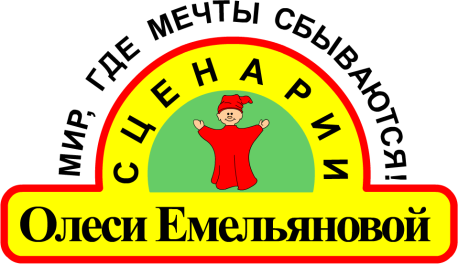 РепкаСценарий для постановки русской народной сказки в домашнем кукольном театреДействующие лица:Дед
Бабка
Внучка
Жучка
Кошка
Мышка
РассказчикСлева деревенский дом, справа плетень. На втором плане - цветущие яблони.РассказчикКак в деревне Мухоморы
По весне цветут заборы,
А коль где лежит бревно,
В избу вырастет оно.
Там на всё чудес хватает -
Огород себя копает,
И зараз по ведер сто
Носит воду решето.
Там воруют мусор воры...
Только где те Мухоморы?
Их на карте-то искать,
Что клопа за хвост таскать.
А у нас запросто так
Не найдется и пятак.Из дома выходит Дед с лопатой и начинает копать огород.ДедОй, беда-то, ой беда!
В огороде лебеда!
Зря козу мы в прошлый год
Не пускали в огород!
Грядку вот сейчас вскопаю.
Только что сажать, не знаю.Из окна выглядывает Внучка.ВнучкаДедка, посади цветы!Дед качает головой.ДедВряд ли есть их станешь ты!Внучка исчезает в окне, из него выглядывает Бабка.БабкаПосади-ка дед картошку
Да морковочки немножко!Бабка прячется, из окна снова выглядывает Внучка.ВнучкаДедка! Посади спаржу!ДедЛучше репу посажу!Дед бросает в землю семечко возле плетня.ДедМы ее, родную, парим,
Тушим, сушим, жарим, варим!
Репу ест который век
Всякий русский человек!Из дома выходит Бабка с лейкой и начинает поливать репу. Репа очень медленно появляется из земли. Видна только ее ботва.БабкаЯрче, солнышко, свети!
Репа, до небес расти -
В пять обхватов шириной
В пять аршинов вышиной,
Да во весь наш огород!Внучка выходит из дома.ВнучкаОй, гляди, она растет!ДедЛадно, внучка, подождем.
Пусть польет ее дождем,
Ясным солнышком пригреет.
К осени она созреет!Дед уходит в дом. Внучка оглядывает репу со всех сторон.ВнучкаЧто-то очень долго ждать,
Да полоть, да поливать.
Я вот видела во сне
Репу вашу на сосне,
А потом у чудо-елки
Собирали зайцев волки.
Только тем, с кем я дружу,
Эту елку покажу!Бабка и Внучка уходят в дом. Репа продолжает расти.РассказчикНе успели пообедать,
Репку дед решил проведать.Репа появляется целиком. Из окна выглядывает дед.РассказчикА она с луны видна,
Как Китайская стена.Дед выбегает из дома и осматривает репу.Дед (озадаченно)Урожайный нынче год,
Из земли все так и прет!
Чтоб не стала, как гора,
Репку выдернуть пора.Дед подходит к репке, хватается за ботву и пытается вытянуть. Репка не поддается.ДедСлаб я стал на склоне лет,
Вот тяну, а толку нет!
Одолел радикулит -
Ох, спина моя болит!
Бабка!Бабка появляется в окне.БабкаЧто еще случилось?ДедПомоги мне, сделай милость.Бабка (со вздохом)Жаль, в хозяйстве нет коня.ДедНу, хватайся за меня!Бабка выходит из дома, хватается за Деда. Они тянут репку, вместе раскачиваясь туда-сюда.Бабка и Дед (хором)Тянем вместе, тянем дружно!
Репку вытянуть нам нужно!
Ты за грядку не держись,
Ну-ка, репка, покажись!Репка не поддается. Дед и Бабка продолжают тянуть.БабкаОй, животик надорвем!
Ой, не справиться вдвоем!ДедНадо нам подмогу звать!Бабка и дед (хором)Внученька!Внучка появляется в окне.ВнучкаНу, что опять?Внучка выходит из дома.ДедТы скорее к нам беги,
Бабке с дедкой помоги.Внучка хватается за Бабку, и они вместе пытаются вытянуть репку.Дед, Бабка и Внучка (хором)Тянем вместе, тянем дружно!
Репку вытянуть нам нужно!
Ты за грядку не держись,
Ну-ка, репка, покажись!Репка не поддается.РассказчикТолько репа, как руками,
Ухватилась корешками -
Лучше ей в сырой земле,
Чем на праздничном столе.Дед, Бабка и Внучка (хором)Жучка!Жучка выбегает из дома.ЖучкаГав! Гав! Гав! Бегу!
Я сейчас вам помогу!Жучка хватается за Внучку, и они все вместе пытаются вытянуть репку.Дед, Бабка, Внучка и Жучка (хором)Тянем вместе, тянем дружно!
Репку вытянуть нам нужно!
Ты за грядку не держись,
Ну-ка, репка, покажись!Репка не поддается.БабкаТолку нет и вчетвером!ДедМожет, проще топором?ЖучкаДедка, погоди немножко,
Позовем мы лучше кошку.Дедка, Бабка, Внучка и Жучка (хором)Кошка!Из дома выбегает Кошка.КошкаМяу! Я бегу!
Я сейчас вам помогу!Кошка хватается за Жучку, и они все вместе пытаются вытянуть репку.Дедка, Бабка, Внучка, Жучка и Кошка (хором)Тянем вместе, тянем дружно!
Репку вытянуть нам нужно!
Ты за грядку не держись,
Ну-ка, репка, покажись!Репка не поддается.БабкаВпятером не совладать!ВнучкаМожет, кипятком обдать?ЖучкаДело говоришь ты, вроде.КошкаИ съедим здесь, в огороде!Дед (в сердцах)Что ни делай, все зазря!Бабка (мечтательно)Где б найти богатыря?Из дома выбегает Мышка.МышкаПип! Я к вам уже бегу.
Не горюйте, помогу!Мышка хватается за Кошку, и они все вместе тянут репку.Все (хором)Тянем вместе, тянем дружно!
Репку вытянуть нам нужно!
Ты за грядку не держись,
Ну-ка, репка, покажись!Репка выдергивается. Все падают.РассказчикКак все вместе налегли,
Вышла репа из земли
Чистым весом в сорок пуд!
Не пропал, знать, мышкин труд!Все герои берутся за руки и начинают водить вокруг репы хоровод.Все (хором)Приходи, честной народ,
Посмотреть наш огород,
Чудо-репке подивиться!
С нами петь и веселиться!Конец.